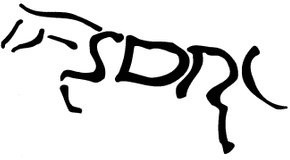 Open to All Arena EventTo count towards the Scottish Riding Club Event Series 2024 (Open to members of affiliated and non-affiliated Riding Clubs)Saturday 27th April 2024Closing Date for Pre-Entries 22nd April 202410:00AM StartIndoor Arena, BractulloBy Kind Permission of Suzanne Lumgair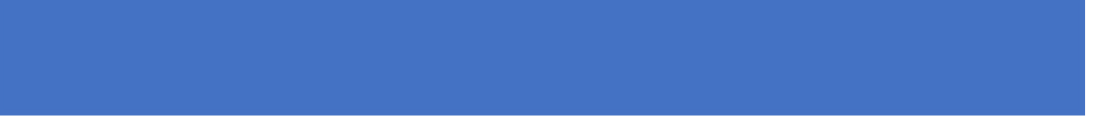 For each class, there will be Junior and Senior sections. £15 for SDRC Members per class£18 for Non-members per classEntries via Clubentries (https://clubentries.com/sdrc/), if you enter one class online, you may enter another on the day with no late entry fee.Late entries will also be taken on the day for those not pre-entered. These will be charged at £2 extra per class.The course will consist of up to 6 – 8 showjumping fences, followed immediately by up to 6 – 8 knock down cross-country/working hunter fences, these may include a skinny, corner and joker fence. The whole round will be timed with faults accumulated over both sections.Competitors can compete in 2 consecutive classes. For those wishing to be counted in the Scottish Riding Club Event Series (SRCES) 2024, please contact Jane Smith (jane.smith80@icloud.com) to register your interest and what height you wish to compete at. NB: All heights approximateRules for Arena EventingHats complying to current standards are compulsory and must be correctly fastened at all times whilst mounted. Failure to do so may result in elimination. Under BRC rules, body protectors to current standards are compulsory. Competitors must be safely and neatly dressed. No sharpened or rowelled spurs. No whips to exceed 30”. Will be run under BS rules, except where otherwise stated. Rider/horse/pony age to be calculated on day of the show. All horses/ponies must be 4 years old and over. A horse/pony may only be entered once in a class, unless they jump HC for second attempt. Complaints must be lodged with a deposit of £25 in writing with the secretary. No complaint will be considered which has not been lodged before the prizegiving. Deposit will be returned if the complaint is upheld. The organisers (SDRC), accept no liability for rider/horse/pony/owners or damage/loss to vehicles or property at the show or in transit. The organisers (SDRC), reserve the right to amend the schedule or to refuse an entry. Refunds will only be given if the event is cancelled. In the event of rider withdrawal, refunds will be at the discretion of the committee. Information and Eligibility for Scottish Riding Club Event Series 2024InformationThis series of events has been set up to encourage RC members to take part in registered events in both Area 22 and Area 1.For many RC riders, whilst the chance to take part in BRC Championships is an aim, in reality the distances that have to be covered to go to any Championship is often too great, therefore the Scottish Riding Clubs felt it would be fun to have our own Championships that were accessible to ALL Scottish Riding Club members, and hence the SRCES was created.The course: The course will consist of up to 6 – 8 showjumping fences, followed immediately by up to 6 – 8 knock down cross-country/working hunter fences, these may include a skinny, corner and joker fence. The whole round will be timed with faults accumulated over both sections. Competitors can compete in 2 consecutive classes. EligibilityYou must be a current junior or senior member of an affiliated or unaffiliated Scottish Riding Club.You can only compete as a member of one club.You must sign up through your riding club. Please contact Jane Smith (jane.smith80@icloud.com) to register.Your club will provide their members details to SRCES.You can sign up for any or all three event series (Arena eventing, Eventing and Dressage to music).Event details will be shared with Riding Clubs and posted on Scottish Event Series FB and website.RC Members must enter events via the organising events chosen system.Scottish RC Events Series do not run or organise any of the events,  they just collate the points.Points will be awarded to Horse & Rider Combinations gaining places at registered unaffiliated events.Events will provide results to SRCES organisers who will allocate the appropriate points to combinations.Points tables will be posted on Scottish Event Series FB Page and on the website.Dates of qualifying events will be posted on the website.Dressage to Music & Arena Eventing final competitions will be held at Bogenraith Equestrian Aberdeenshire in October 2024.Eventing Final will be at Auchlishie on 7th & 8th September 2024. The top twenty combinations in each height section will be invited to enter and the competition will run as a Two Day Event. There will also be an Open ODE running over the weekend.Class NumberHeightNotes150cmIs not part of the SRCES, however provides a warmup for those wishing to compete in the 60 cm class. Assistance allowed. 260cmCounts towards the 60 cm SRCES Arena Event series. Combinations not to have competed at 80 cm in previous year. 370cmCounts towards the 70 cm SRCES Arena Event series. Combinations not to have competed at 90 cm in previous year.480cmCounts towards the 80 cm SRCES Arena Event series. Combinations not to have competed at 1 m in previous year.590cmCounts towards the 90 cm SRCES Arena Event series. 61 mCounts towards the 1 m SRCES Arena Event series. 71.05 m + Is not part of the SRCES, however provides an opportunity for those wishing to jump higher. 